                    Chewelah Arts Guild Minutes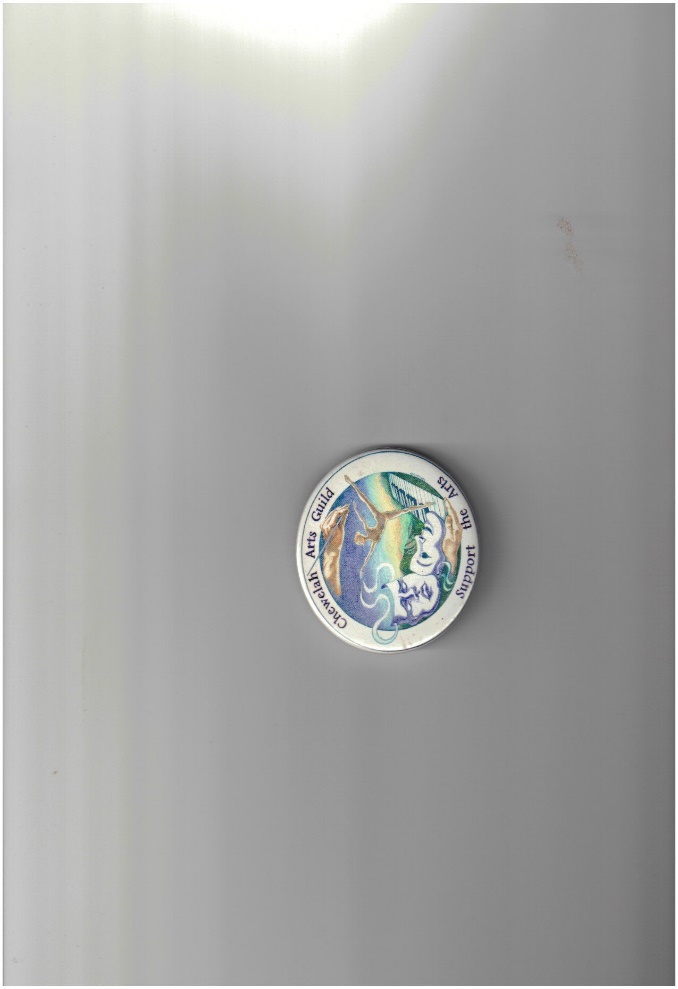 May 15, 2018Meeting called to order by President Dawn McClain at 5:30 pm, Northeast Washington Health Conference Center. 
CORRESPONDENCE:  Letter and application form was received from the City, granting CAG $1000.00 for MOM.  Tom Bristol will take appropriate responsibility for this.Terry Ely informed us that our BMI contract has been extended to July.The Loon Lake Food Bank sent a letter asking for a donation.  No action was taken.MINUTES: April 17, 2018 minutes were approved as read by John Grumbach and Candy Kristovich.TREASURER’S REPORT: Leslie approved and Susanne seconded as presented. COMMITTEE REPORTS:Music Committee: Tom reported that Robert Nein emailed Daniel Cotter, General Manager of the Spokane Symphony, inquiring as to what they were planning on bringing us in the way of ensembles. Also, Tom wrote a letter to Jeff vom Saal, Executive Director of the Spokane Symphony explaining that we could not afford to pay for the full Symphony $20,000. this year.  For many years, we paid $7725., then last year, the Symphony raised their rate to $10,000., then this year to $20,000.  He explained in the letter that possibly we could handle a 30% increase ($12,950.)  Neither Robert nor Tom has received any acknowledgement of their correspondence.The Music Committee is considering replacing the Spokane Symphony with the Gonzaga Symphony Orchestra for Music on the Mountain, depending on how negotiations roll out. Taste of Chewelah:  Tickets and posters expected tomorrow.  Eight (8) restaurants are participating this year.  Robert is working on scheduling the street musicians for this event.  Diana Kinzler passed around a sign-up sheet for folks to volunteer at this event, Thursday, June 14.  Kay is arranging for 250 individually boxed cupcakes for dessert for this event.   Quilt Show: Memorial Day weekend.  The Committee has received 100 quilts to date.  This year, instead of one Featured Quilter, there will be seven (7) Featured Quilter groups.  There will be six (6) vendors at the show.   Diane Evans reported that the library has agreed to hang (for a year), some of the framed original Quilt show posters that Richy Lainson designed over the years.  Check them out!Scholarship: Susanne and Dawn, members of the Scholarship Committee met and reviewed the application.  It was determined to award that individual $500.  Website:  Ed Broberg is volunteering to take new Board and current Board member pictures for the website.  Jackie Brewer wants to get out of the PayPal part of the website.  It was suggested that maybe the treasurer would want to learn this part.  Indigo volunteered to help with this and getting the domain name changed to Chewelah Arts Guild (has been in someone else’s name (?))Roadside Clean-up:  Announced that clean-up is this weekend, Saturday, May 19 at 8:00 a.m., meeting at FTCH.  A sign-up sheet was passed around, as were names and phone numbers of folks who had indicated on their membership form that they were particularly interested in helping with this CAG activity.PACA: Tom Bristol reported that the state grant finally came through, some 90,000.00 plus dollars.  This money will help fund a new roof, restrooms, a north side addition for storage and some lighting.  Partitions and tile for the restrooms have been ordered.  Mike Sweet and Diane Monasmith are going to lay the tile.A proposed lease option was presented to the City for the pool property.  It could serve as a parking lot for PACA – a twenty (20) year lease, paying back the $34,000.00 it cost the City to demolish the pool.  There is a natural amphitheater “space”, by the creek, at the back end of the leveled lot that could be used for small music or stage performances.Light Up the Park: No ReportFacebook: Reported that ElizaBeth is doing a good job!  PechaKucha:  Leslie announced that the next presentations will be September 26Pencil Drawing:  Kay informed us that the Project Reports were emailed to ?Calendar:  No ReportBranding:  Ed reported that he and Sally and Robert have not been able to meet.  Art Show:  Leslie reported that at the Art Show, there was an activity for attendees to create a logo for CAG.  There were a number of entries but one, in particular, stood out.  It was striking.  There has been brief conversation with this individual about tweaking it a bit before presenting it to CAG.  Ed commented that it needed to be in Adobe Illustrator format for consideration.OLD BUSINESS:Creative District Program:  Diane Evans asked when folks would prefer to meet with Annette Roth, Creative District Program director, who is visiting Chewelah June 13 -15.  After discussion, it was decided to meet with her following the Chamber meeting, at the Casino, 8:15 a.m., Friday, June 15.  This seemed like the best opportunity to visit with Annette about what she observed about our community after speaking with various individuals and organizations and responding to their queries and concerns about how this program could be implemented in our community.  Fund the Basket: Dawn reviewed the project.  Tom presented a Press Release about Coffman Engineers who are committing to be involved with the design, 3D modeling, building concrete foundations for and transportation of the basket. Tom also presented a synopsis of the “Grandfather Cuts Loose the Ponies” project- detailing the Pros and Cons for CAG.  There was much discussion around this topic.  Terry Ely expressed concerns about the option of Fiscal Sponsorship.  Its purpose is to nurture and mentor a non-profit.  David Govedare is not a non-profit – he is THE artist.  This option may not be an option for us.  It was suggested that maybe a better match for David Govedare would be to direct him to look into WSAC’s Art in Public Places.  Susanne offered to research that option.John Grumbach made a motion and Leslie seconded that we give David a date (70 days) when we will get back to him with a yes or no answer.  Tom offered to talk to David about this decision.  If he does not agree with this decision or needs to move forward more quickly, we understand; nonetheless, we will support this project in some way.  The responsibility was given to the Committee, Terry Ely, Kay Lupton, John Grumbach, Ed Broberg and Tom Bristol, to meet with an attorney, namely, Brian Goslin, whose specialty is non-profit tax law, to help CAG decide whether or not this project is an appropriate fit and doable for our organization, regardless of what he charges CAG (referring to a previous motion last month when $500.00 in attorney fees was appropriated for this project).NEW BUSINESS:  Children’s Pavilion:  Bryan Tidwell, Chewelah Public Library librarian had hoped to attend this meeting to express his desire to have the library participate in the Children’s Pavilion this year.  He was not able to attend so Tom volunteered to talk with him.  Storytime is a possibility.Membership Committee:  A committee was formed:  Terry Ely, John Grumbach, Susanne Griepp, Kay Lupton, Candy Kristovich and Diane Evans.  Diane Evans agreed to chair.  As has been established in the past, May IS Membership Month!  Suggestions were made to send out reminders, + have membership materials available at every CAG event.  We need to keep an accurate, up-to-date data base.  We need to be thinking of ways to have a stronger membership presence on our website, emphasizing the joy and what fun it is to pick an activity/event for which to volunteer!  Get involved!  Ed suggested that on every page of the website, there could be a green button to click that says “join”!  UCC Movies in the Park:  On June 8 at 7:00 p.m., there will be a family friendly movie shown at the park – again in July and August. There was discussion about how we, as an organization, could be involved with this community activity. Suggestions were shared about the possibility of the “Artists in the Park” group doing something between the close of the Farmer’s Market and the start of the movie.  Further discussion was tabled until our July meeting.Judy reported about the upcoming “Music, Movies and Musings”. David DeVeau will play.  There will be discussion around film clips of “McFarland”.   DATES TO REMEMBER: Taste of Chewelah - 6/14/18 Next Meeting: 5/15/18 Meeting Adjourned Respectfully, Diane Evans